Начни карьерный путь и погрузись в будущую профессию с новым проектом «Профразвитие» 

Тот самый случай, когда вместе с каждым этапом отбора ты будешь прокачивать свои профессиональные навыки. Все благодаря реальным заданиям от проверенных работодателей, закрытому курсу с hr-шпаргалками и живым собеседованиям из любой точки страны!

Каждому — поддержка и скиллы для успешного прохождения всех этапов трудоустройства.

Лучшим из лучших — приглашение на стажировку от партнеров, денежные призы, поездки по России, подарки от работодателей и восхищенные взгляды будущих коллег.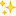 Цель проекта — помочь будущим профессионалам в самоопределении и формировании навыков, необходимых для успешного старта карьеры, с помощью прохождения стажировок в ведущих российских компаниях.С проектом ты пройдешь весь путь трудоустройства в максимально дружественной атмосфере и научишься правильно преподносить свои сильные стороны и компетенции.В этом сезоне в проекте участвуют более 80 компаний-партнеров, которые готовы предложить более 200 стажировок на различных позициях. География — вся страна!Мы ищем именно тебя, если ты хочешь:- получить практические навыки в своей будущей профессии;- начать профессиональный путь, изучить рынок труда и попробовать силы в новых сферах;- приобрести ценный опыт и расширить свои навыки.Что ты получишь:- возможность заявить о себе из любой точки России;- лайфхаки для подготовки к трудоустройству;- грамотно составленное резюме;- возможность пройти реальные тесты и собеседования;- приглашение на стажировку в одну из ведущих компаний отрасли;- ценные знакомства в профессиональном сообществе.Участие в проекте «Профразвитие» — абсолютно бесплатное! Более того, большинство стажировок оплачиваются работодателем, а лучших участников ждут призы и подарки от партнеров.  Пройди регистрацию и подай заявку на стажировку на сайте https://rsv.ru/internships/ 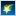 Ознакомиться с публичной информацией о проекте можно на сайте: https://intern.rsv.ru/.